Name: _________________________________________		Date: ___________________Falling LeavesJason has noticed that every day, more leaves are falling down into his yard. Over the past few days, he has observed the following pattern:To learn more about the pattern, Jason asked a few questions to his friends, Marcus and Lucy.Here is Marcus’s response to Jason’s questions:1. Describe the pattern in your own words.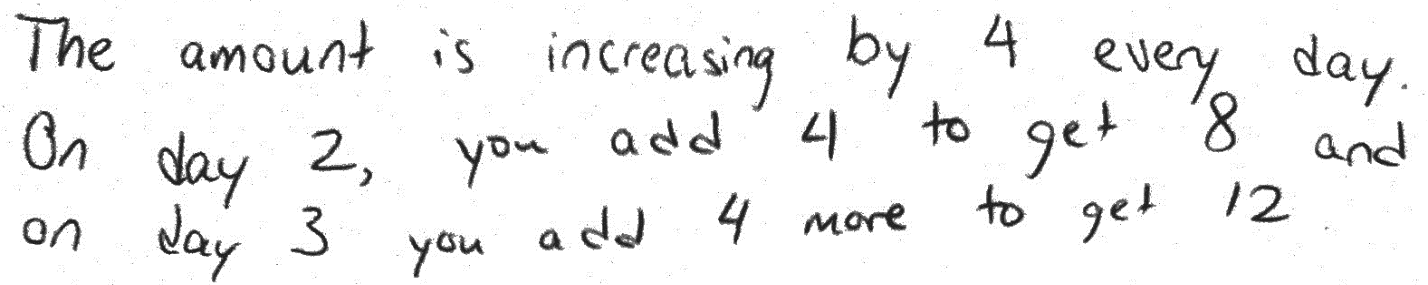 2. How many leaves can Jason expect to fall into his yard on Thursday (day 4)? You may express your answer as a number or as a picture.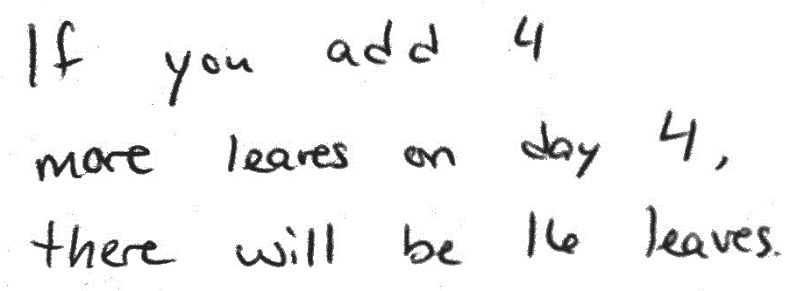 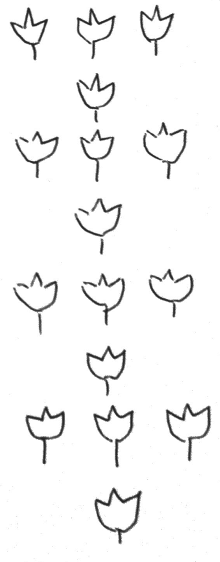 Here is Lucy’s response to Jason’s questions:1. Describe the pattern in your own words.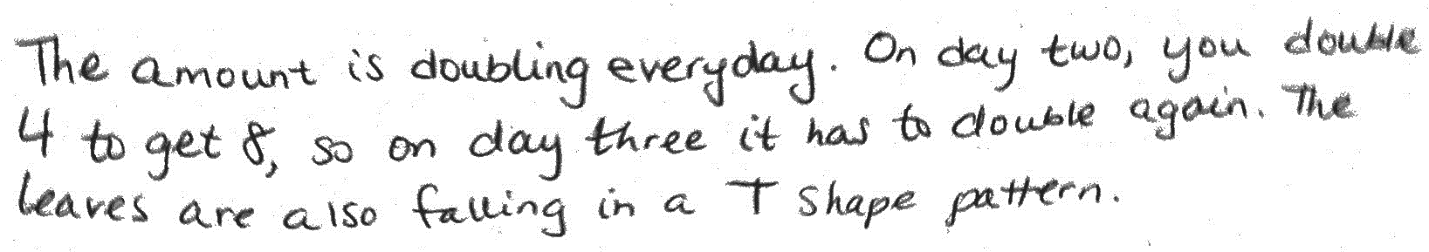 2. How many leaves can Jason expect to fall into his yard on Thursday (day 4)? You may express your answer as a number or as a picture.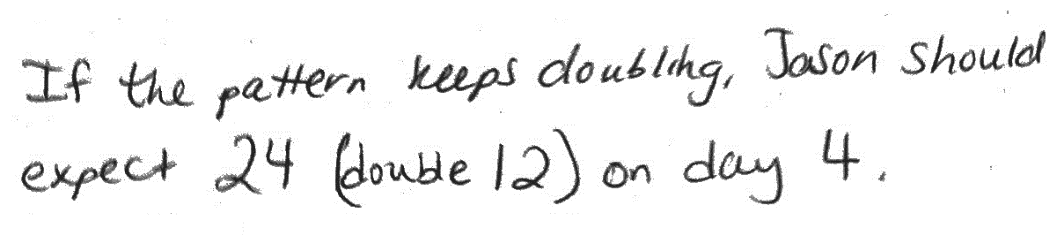 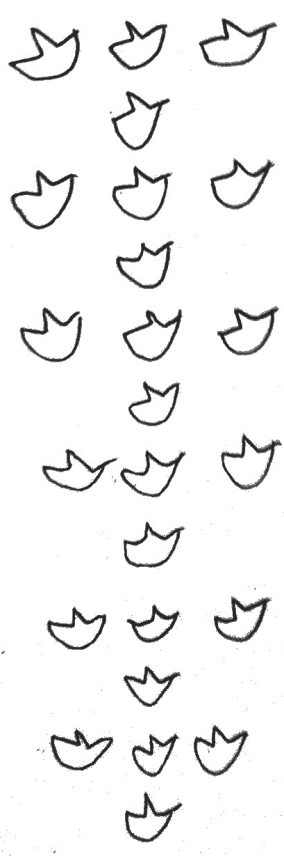 Do you agree with Marcus, Lucy, or neither of them? Write an argument to defend your answer. Be sure to indicate what mistakes you believe each student made. Response SheetI agree with ____________ because __________________________________________________________________________________________________________________________________________________________________________________________________________________________________________________________________________________________I know this is true because __________________________________________________________________________________________________________________________________________________________________________________________________________________________________________________________________________________________________I think ____________ made a mistake when ___________________________________________________________________________________________________________________________________________________________________________________________________________________________________________________________________________________________________________________________________________________________________________________________________________________________________________________________________________________________________________________________________________________________________________________________________________Monday (Day 1)Tuesday (Day 2)Wednesday (Day 3)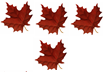 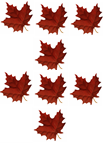 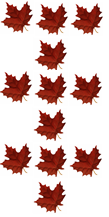 